Register Now !Acoustics Week in Canada 2017 – Guelph, OntarioYour participation is invited for Acoustics Week in Canada 2017 to be held October 11-13, 2017.  The Canadian Acoustical Association is inviting registrations for the conference hosted at the Delta Hotel and Conference Centre in Guelph Ontario.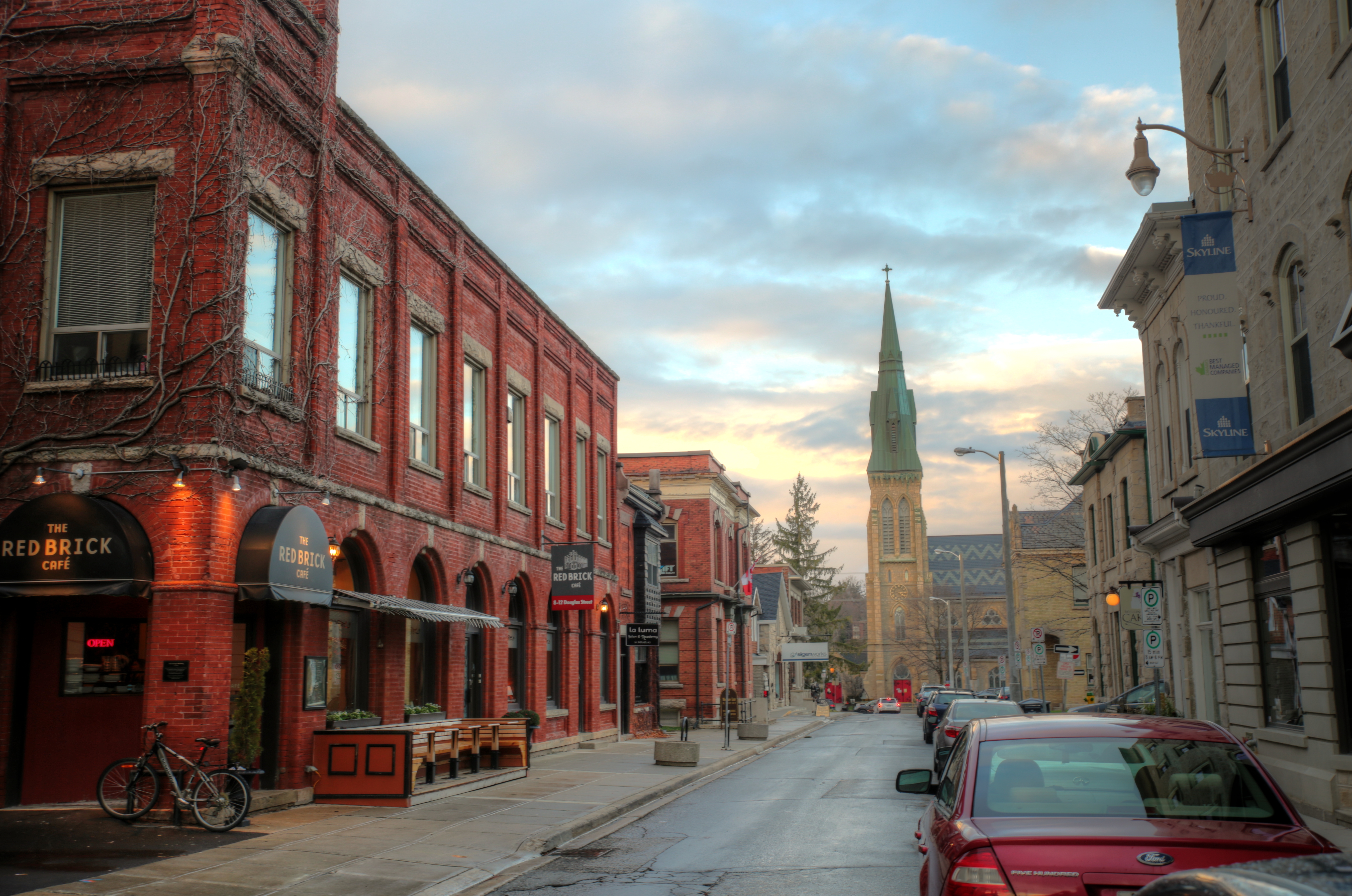 This conference highlights the state of the art in acoustics by bringing together leaders, researchers and thinkers.  A conference schedule is being drafted and will be published on the web site http://awc.caa-aca.ca   Highlights include:Key DatesSubmit a two-page paper and register for the conference by August 1, 2017 for publication in the conference proceedings.Register by September 11, 2017 for the lower early registration rates.  Prices will go up.Reserve rooms from the block of reduced-rate hotel rooms by September 11, 2017.Register Now !Acoustics Week in Canada 2017 – Guelph, OntarioRegistrationFor further details please refer to the conference website.  Rates go up after September 11, 2017.Venue and AccommodationThe conference will be held at Marriott’s Delta Hotel and Conference Centre in Guelph.  Enjoy the convenience of staying at the conference venue.  The hotel has set aside a block of rooms for the conference at a special rate of $129 per night for reservations made until September 11th.  Claim the special rate by reserving at 519-780-3700 or 1-800-268-1133 and identifying the group Canadian Acoustical Association (Group Code CAN101017_001).  Extend your stay and enjoy the local area at the same special rate.  Guests have free access to the large Movati Athletic fitness centre next door.  Exhibition You will have opportunities to look for new products and try the latest in equipment from key suppliers to the acoustic community.  Look for them at the conference exhibition for in-person and hands-on interaction!  Suppliers who have not yet reserved their spot should do so promptly, as spaces are filling up quickly.  A few sponsorship opportunities are also still available.  Contact the Exhibits and Sponsorship coordinator – Bernard Feder.Key Contacts:Conference Chair: Peter VanDelden (conference@caa-aca.ca) Technical Chair: Christian Giguère (technical-chair@caa-aca.ca)Exhibits and Sponsorship: Bernard Feder (bfeder@hgcengineering.com)Registration: Dalila Giusti (treasurer@caa-aca.ca) Conference Web Site: Kyle Hellewell (kyle.hellewell@rwdi.com) 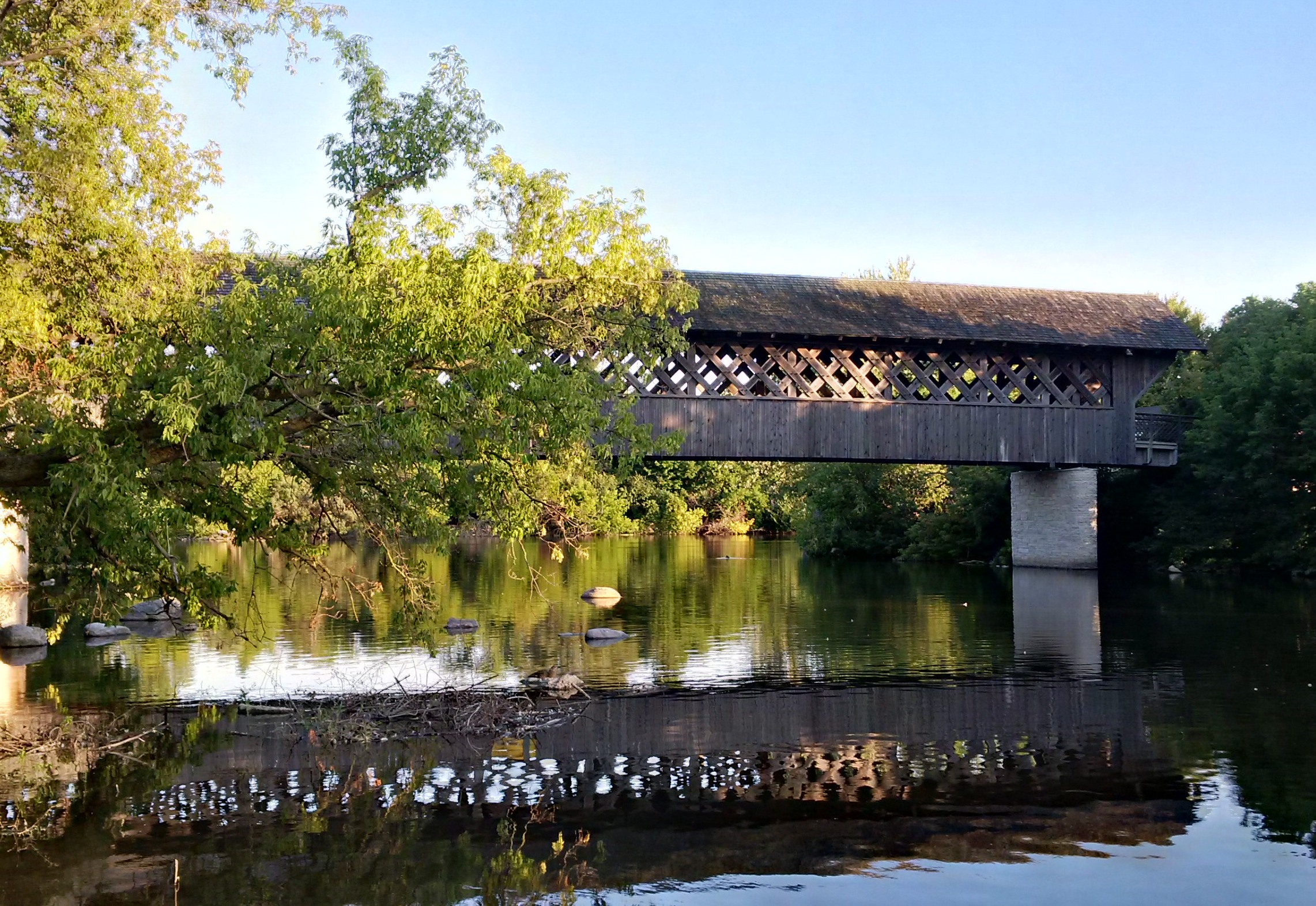 http://awc.caa-aca.caINSCRIVEZ-VOUS DÈS MAINTENANTSEMAINE CANADIENNE DE L’ACOUSTIQUE 2017 - GUELPH, ONTARIOVous êtes invités à participer à la Semaine canadienne de l'acoustique 2017 qui aura lieu du 11 au 13 octobre 2017. Vous pouvez dès maintenant vous inscrire au congrès qui se tiendra au à l’Hôtel et Centre de Congrès Delta Guelph en Ontario.Ce congrès fera état des dernières connaissances en acoustique en réunissant des leaders, chercheurs et autres acousticiens. Un calendrier complet du congrès est en voie de préparation et sera affiché sur le site http://awc.caa-aca.ca   Les points saillants:Dates importantesSoumettre votre article de 2 pages et vous inscrire au congrès d’ici le 1er août afin de rencontrer les exigences de publication pour les actes du congrès.Vous inscrire au congrès d’ici le 11 septembre 2017 pour bénéficier du tarif hâtif.Réservez votre chambre d’ici le 11 septembre 2017 pour bénéficier du bloc de chambres à tarif réduit.INSCRIVEZ-VOUS DÈS MAINTENANTSEMAINE CANADIENNE DE L’ACOUSTIQUE 2017 - GUELPH, ONTARIOInscriptionPour plus de renseignements, veuillez consulter le site internet du congrès. Les taux augmentent après le 11 septembre 2017.Lieu et logementLe congrès se tiendra à L’Hôtel Delta Guelph et Centre de congrès par Marriott.Profitez-en pour être directement sur le site du congrès. L'hôtel a mis à disposition un bloc de chambres pour les participants au tarif réduit  de $129 par nuit pour les réservations effectuées jusqu'au 11 septembre. Réclamez le tarif réduit en réservant au 519-780-3700 ou au 1-800-268-1133 et indiquez que vous faites partie du groupe «  Association canadienne d'acoustique » (Code de groupe CAN101017_001). Prolongez votre séjour et profitez de l’occasion pour découvrir la région au même tarif réduit. Les clients de l’hôtel ont accès gratuit au centre d’entrainement « Movati Athletic » situé juste à côté.Exposition techniqueLes fabricants et fournisseurs qui n’ont pas encore réservé leur table sont priés de le faire dans les plus brefs délais car les places sont limitées. Quelques commandites sont encore disponibles.  Veuillez communiquer avec le coordonnateur des exposants et commanditaires – Bernard Feder.Personnes contacts:Président du congrès: Peter VanDelden (conference@caa-aca.ca) Directeur scientifique: Christian Giguère (cgiguere@uottawa.ca)Exposants et commanditaires: Bernard Feder (bfeder@hgcengineering.com)Inscription: Dalila Giusti (treasurer@caa-aca.ca) Site internet du congrès: Kyle Hellewell (kyle.hellewell@rwdi.com) http://awc.caa-aca.caTuesday October 10Standards meetingsWednesday October 11Keynote Speaker Elliott Berger: Bang! Damage from impulse noise and the effectiveness of hearing protectionWednesday October 11Reception with evening Trade ShowThursday October 12Keynote Speaker John Bradley: A Rationale for a National Classroom Acoustics StandardThursday October 12National Research Council workshop about tools and data available to consultants and designers to address acoustic changes in the National Building CodeThursday October 12Trade Show during daytimeThursday October 12Banquet and Awards CeremonyFriday October 13Keynote Speaker Samir Ziada: Flow-Excited Acoustic ResonancesFriday October 13Student Presentation AwardsMemberNon-memberNon-memberFull conference registration$ 495$ 495$ 615Student conference registration$ 275$ 275$ 335Mardi 10 octobreRéunions sur les normesMercredi 11 octobreConférencier invité Elliott Berger: Bang! Dommages causés par les bruits impulsifs et l'efficacité de la protection auditive Mercredi 11 octobreRéception de bienvenue et lancement de l’Exposition technique en soiréeJeudi 12 octobreConférencier invité John Bradley: Vers une norme nationale en acoustique de salle de classeJeudi 12 octobreAtelier du Conseil national de la recherche du Canada sur les nouveaux outils et données disponibles aux consultants et concepteurs à tenir compte des derniers changements au Code national du bâtimentJeudi 12 octobreExposition technique ouverte toute la journéeJeudi 12 octobreBanquet et remise des prixVendredi 13 octobreConférencier invité Samir Ziada: Résonances acoustiques excitées par les fluidesVendredi 13 octobrePrix pour meilleures présentations étudiantesMembreNon-membreNon-membreInscription complète (3 jours)$ 495$ 495$ 615Inscription pour les étudiants (3 jours)$ 275$ 275$ 335